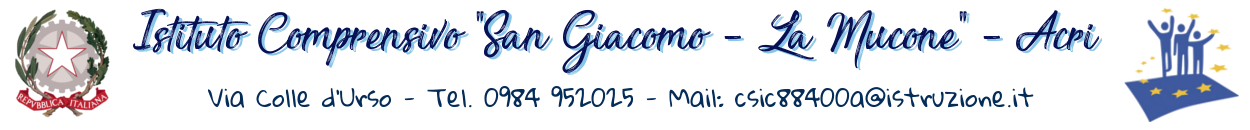                                            https://www.ic-acrisangiacomo.edu.itProt. n. 2807                                                                           Acri 14/09/2020                                                                           AI Membri del Consiglio d’Istituto					Oggetto: convocazione Consiglio d’Istituto 21/09/2020	Si comunica alle SS.LL. che per giorno 21/09/2020 alle ore 18,00, sulla piattaforma teams, è convocato  il Consiglio d’Istituto per discutere i seguenti punti all’O.d.G.:Approvazione verbale seduta precedente;Linee di indirizzo del Dirigente Scolastico, approvate dal Collegio dei docenti del 14/09/2020 e pubblicate sul sito della scuola, per la revisione del Piano triennale dell’Offerta Formativa;Approvazione nuove modalità organizzative della scuola dell’infanzia; Approvazione orari di funzionamento della scuola dell’infanzia;Approvazione nuove modalità organizzative della scuola primaria;approvazione orari di funzionamento della scuola primaria;informativa sull’organico dio diritto, di fatto e COVID dell’Istituto; Approvazione nuove modalità organizzativa scuola secondaria di primo Grado;Approvazione orari di funzionamento della scuola secondaria di primo grado;Approvazione protocolli di comportamento di prevenzione COVID elaborati dai singoli plessi e modifiche al Regolamento d’Istituto;Informativa sui criteri di assegnazione dei docenti alle classi e dei Collaboratori scolastici ai plessi;Calendario scolastico; Programmazione dei giorni di chiusura dell’Istituzione Scolastica e  del recupero da parte del personale ATA; Comunicazioni del Dirigente Il presente o.d.g., ove necessario, potrà essere integrato da altri punti 							Il Presidente del Consiglio d’Istituto							Massimiliano Abbruzzese  